مديرية التربية لولاية سعيدة                                                                     القسم:  الرابعة متوسط2متوسطة بلوادي الطيب - مولاي العربي                                                       2018/2019                                                                                                    المدة: ساعة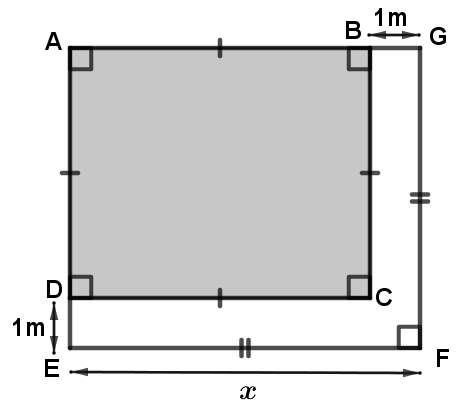 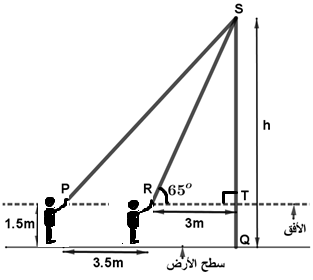 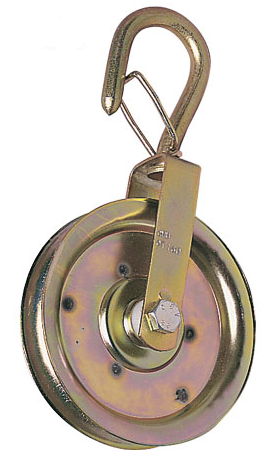 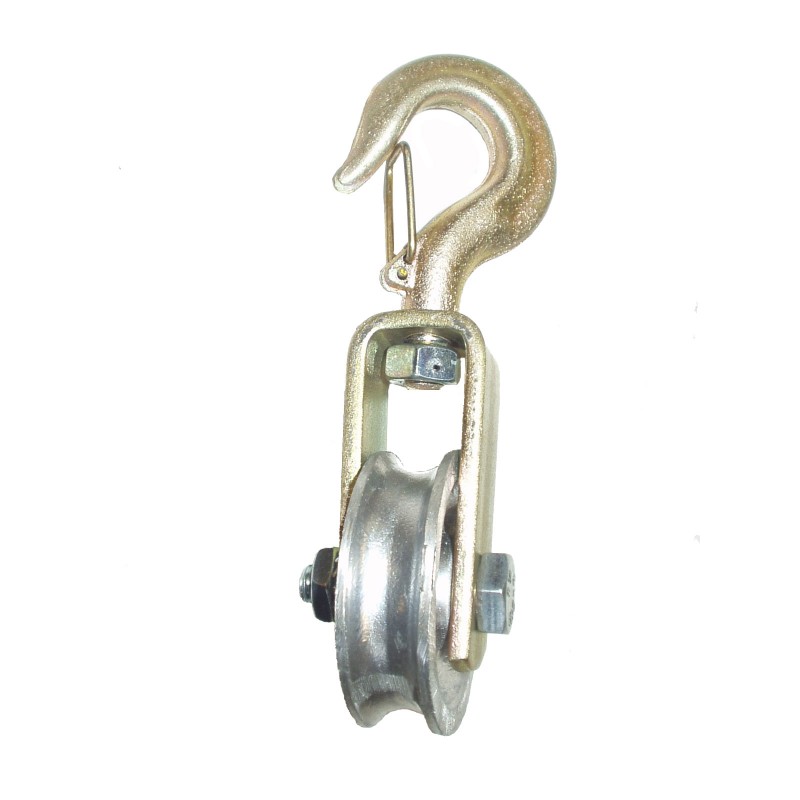 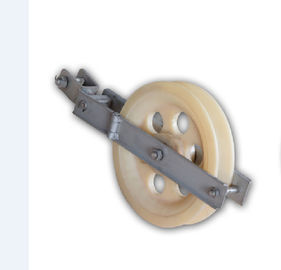 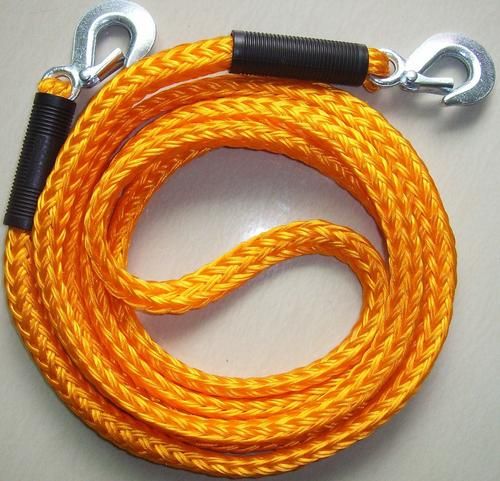 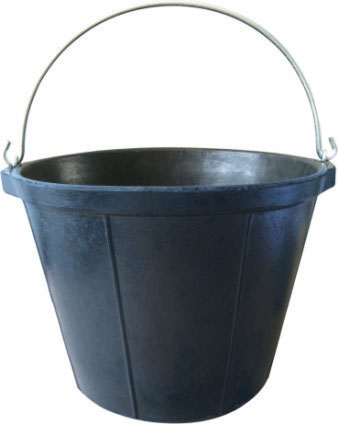 الأستاذ: بلعابد محمدمتوسطة بلوادي الطيب/مولاي العربي / سعيدة                     الرابعة متوسط                             2018/2019أعطيت يوم:12/12/2018                                                                             صححت يوم:13/12/2018شبكة التقويم :- (م1) وجاهة المنتوج: ترجمة سليمة للوضعية              -   )م3) الانسجام الداخلي للمنتوج- )م2) الاستعمال السليم لأدوات المادة	                         - (م4) تقديم الورقةالموارد المعرفية والموارد المنهجية المجندة لحل الوضعيةالأستاذ: بلعابد محمدBelhocine : https://prof27math.weebly.com/محاورالموضوععناصر الإجابةالعلامةالعلامةمحاورالموضوععناصر الإجابةمجزأةالمجموعالجزء الأول1) التعبير بدلالة   عن مساحة سقف الشرفة ولتكن مساحة سقف الشرفة هي: 2) حساب قيمة  التي تكون من أجلها مساحة الجزء المظلل تساوي لدينا: معناه: ومنه: أي: وبالتالي: وهذا معناه:       أو      أي :                                          -10 و 12 هما حلان للمعادلة  ( -10 حل مرفوض)إذن: قيمة  التي تكون من أجلها مساحة الجزء المظلل تساوي هي: 12m0.250.250.250.250.250.250.250.50.252.5الجزء الثاني 1) حساب h ارتفاع البكرة عن سطح الأرضلدينا - حساب الطول STلدينا RST قائم في Tومنه: بالتعويض نجد:  ومنه: أي: ومنه: أي: ارتفاع البكرة عن سطح الأرض هو: 8m2) حساب قيس الزاوية التي يشكلها الحبل مع الأفق عند  السحب من  النقطة Pلدينا PST قائم في Tومنه:           بالتعويض نجد: ومنه:             أي: قيس الزاوية التي يشكلها الحبل مع الأفق عند  السحب من  النقطة P هو: 3) حساب طول الحبل اللازم  لرفع الرمل عند السحب من النقطة P وليكن   لدينا     - حساب الطول لدينا PST قائم في Tومنه: بالتعويض نجد:  ومنه: أي: ومنه: أي: طول الحبل اللازم  لرفع الرمل عند السحب من النقطة P هو: 17m0.250.250.250.250.250.250.255	0.20.250.250.250.250.250.250.250.250.250.254.5الجزء
السؤالالمعيارالمؤشراتالتنقيطمجزءةالمجموعج1س1م1 يكتب العبارة:  0.25  0.250.75ج1س1م2 النشر والتبسيط الصحيح لعبارة مساحة سقف الشرفة 0.5 0.50.75ج1س2م1 يكتب المعادلةة:   0.25  0.251.75ج1س2م2 يجعل الطرف الأيمن للمعادلة صفرا يحلل الطرف الأيسر للمعادلة يحل المعادلة:    بشكل صحيح0.5 لمؤشر ناجح1.51.75ج2س1م1 يوظف النسبة المثلثية:  يكتب المساواة: 0.25  لمؤشر ناجح 0.51.75ج2س1م2  الحساب الصحيح للطول:  الحساب الصحيح للطول:  0.75  لمؤشر ناجح 1.25 لمؤشرين1.251.75ج2س2م1 يوظف النسبة المثلثية: 0.25 0.251ج2س2م2 الحساب الصحيح للقيس: 0.750.751ج2س3م1 يوظف النسبة المثلثية:  يكتب المساواة: 0.25 لمؤشر ناجح0.51.75ج2س3م2 الحساب الصحيح للطول:  الحساب الصحيح للطول:  0.75 لمؤشر ناجح1.25 لمؤشرين1.251.75كل الوضعيةم3 احترام الوحدة    التسلسل المنطقي    معقولية النتائج الأجوبة على الأسئلة المطروحة منصوصة بوضوح بعد الحساب 0.25 لمؤشر0.5 لمؤشرين أو أكثر0.50.5كل الوضعيةم4 الكتابة مقروءة          لا يوجد شطب النتائج النهائية ظاهرة بوضوح 0.25 لمؤشر0.5 لمؤشرين أو أكثر0.50.5الموارد المعرفيةالجزء الأولالنشر - التحليل -  معادلة جداء معدوم الجزء الثانيالنسب المثلثية لزاوية حادة في مثلث قائمنظرية فيتاغورس